PUBLIC NOTICE FOR SALE THROUGH E-AUCTION UNDER THE SECURITISATION AND RECONSTRUCTION OF FINANCIAL ASSETS AND ENFORCEMENT OF SECURITY INTEREST ACT(SARFAESI ACT), 2002Public at large is informed that e-auction (under SARFAESI ACT, 2002) of the charged properties in the below mentioned cases for realization of Bank’s dues will be held on “AS IS WHERE IS BASIS and AS IS WHAT IS BASIS” and on the terms and conditions specified hereunder.TERMS AND CONDITIONS: The properties are being held on “AS IS WHERE IS” and “AS IS WHAT IS BASIS” and the E-Auctions will be conducted “On Line”.  The auctions will be conducted through the Bank’s approved service provider M/s.C1 India Pvt. Ltd. - at the web portal https://www.bankeauctions.com. Please visit https://www.bankofmaharashtra.in/ and on https//www.bankeauctions.com for E-Auction Tender Documents containing online e-auction bid form, Declaration, General Terms and conditions of online auction sale.  For details in this regard, kindly contact Mr. Hareesh Gowda email:support@bankeauctions.com Mobile No.9594597555, Helpline no. +91-120-4888888The intending bidders should make their own independent inquiries regarding the encumbrances, title of property put on auction and claims / rights / dues / affecting the property, prior to submitting their bid.  The e-Auction advertisement does not constitute and will not be deemed to constitute any commitment or any representation of the bank.  The property is being sold with all the existing and future encumbrances whether known or unknown to the bank.  The Authorized Officer / Secured Creditor shall not be responsible in any way for any third party claims / rights / dues. The intending purchasers / bidders are required to deposit EMD amount either through NEFT / RTGS in the Account No.60116202193, Name of the A/c: Bank Of Maharashtra, E-auction account, Name of the Beneficiary: Bank of Maharashtra A/c.- PROPERTY LOT NO. & NAME OF THE BORROWER (as the case may be) IFS Code: MAHB0000941 or by way of demand draft drawn in favour of Bank of Maharashtra – PROPERTY LOT No. & NAME OF THE BORROWER (as the case may be), AND on any Nationalized or scheduled Bank, payable at Pune.Bidders shall hold a valid email ID as all the relevant information from Bank and allotment of ID & Password by the service provider M/s C1 India Pvt Ltd. may be conveyed through e-mail ONLY.The intending bidder should personally submit the evidence for EMD deposit like UTR number along with Request Letter for participation in the E-auction, and self-attested copies of (i)Proof of Identification (KYC) viz. Voter ID Card / Driving License / passport etc. / Current Address – Proof for communication, (iii)PAN Card of the bidder, (iv)valid e-mail ID, (v)contact number (Mobile / Landline) of the bidder etc. to the Asst.. General Manager &Authorised Officer  of Bank of Maharashtra, Asset Recovery Branch, Agarkar High School Bldg, 2nd floor, 144, Somwar Peth, Pune on or before 05.12.2019 and 06.12.2019  by 5.30 PM. Scanned copies of the original of these documents will also be submitted to e-mail id displayed above. Names of the Eligible Bidders, will be identified by the Bank of Maharashtra, Asset Recovery Branch, Somwar Peth to participate in online –auction on the portal https://www.bankeauctions.com. M/s C1 India Pvt Ltd will provide User ID and Password after due verification of PAN of the Eligible Bidders. It shall be the responsibility of the interested bidders to inspect and satisfy themselves about the property before submission of the bid. The Earnest Money Deposit (EMD) of the successful bidder shall be retained towards part sale consideration and the EMD of unsuccessful bidders shall be refunded. The Earnest Money Deposit shall not bear any interest.  The successful bidder shall have to deposit 25% of the sale price, immediately on acceptance of bid price by the Authorized Officer and the balance of the sale price on or before15th day of sale or within such extended period as agreed upon in writing and solely at the discretion of the Authorized    Officer.  Default in deposit of amount by the successful bidder would entail forfeiture of the whole money already deposited and property shall be put to re-auction and the defaulting bidder shall have no claim / right in respect of property / amount.The prospective qualified bidders may avail online training on e-Auction from M/s C1 India Pvt Ltd. prior to the date of e-Auction.  Neither the Authorized Officer nor Bank of Maharashtra, nor M/s C1 India Pvt Ltd will be held responsible for any Internet Network problem / Power failure / any other technical lapses / failure etc.  In order to ward-off such contingent situation the interest bidders are requested to ensure that they are technically well equipped with adequate power back-up etc. for successfully participating in the e-Auction. The purchaser shall bear the applicable stamp duties / additional stamp duty / transfer charges fee etc. and also all the statutory / non-statutory dues, taxes rates assessment charges, fees etc. owing to anybody. The Authorized Officer  / Bank is not bound to accept the highest offer and has the absolute right to accept or reject any or all offer(s) or adjourn / postpone/cancel the e-auction or withdraw any property or portion thereof from the auction proceedings at any stage without assigning any reason there for.The Sale Certificate will be issued in the name of the purchaser(s) / applicant (s) only and will not be issued in any other name(s).The sale shall be subject to rules / conditions prescribed under the Securitization and Reconstruction of Financial Assets and Enforcement of Security Interest Act, 2002.STATUTORY 15 DAYS SALE NOTICE UNDER SARFAESI ACT, 2002This publication is also a mandatory 15 days’ notice and intimation to the Borrowers / Guarantors / Mortgagors as contemplated in the Act and Rules made there under and they are free to procure better bids for the property under e-auction.                                                                                                     Asst. General Manager &Date: 20.11.2019                                                                                Authorised OfficerPlace: Pune                                                                           Asset Recovery Branch, Pune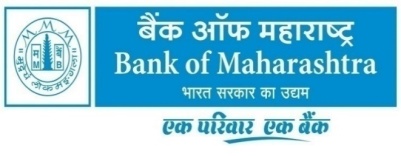 बैंक ऑफ महाराष्ट्र  आस्ति वसूली शाखा,  आगरकर हाईस्कूल बिल्ड़िग, दूसरी मंजिल, सोमवार पेठ पुणे-11BANK OF MAHARASHTRA  Asset Recovery Branch, Agarkar High School Bldg., 2nd Floor, Somwar Peth Pune - 411011Tel.No टेलीफ़ोन: (020) 26130030,  26130029 e-mail: bom1453@mahabank.co.in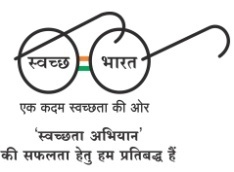 प्रधान कार्यालय: लोकमंगल, 1501, शिवाजीनगर, पुणे-5Head Office: LOKMANGAL,1501,SHIVAJINAGAR,PUNE-5Name & Address of BorrowerName & Address GuarantorsName & Address GuarantorsOutstanding Dues for Recovery of which Property are being sold Outstanding Dues for Recovery of which Property are being sold M/S Amol Dairy and Foods Products Pvt Ltd.    1.Mrs. Ratnamala Ashok Dalvi                       2. Mr. Amol Ashok DalviBoth 1 & 2 residing at Behind Vitthal Mandir, Near Ghareshwar Mangal Karyalaya, Vadgoan Khurd, Sinhagad Road, Pune 411 0413. Mr. Sandeep Narayan Navle“Gurukripa” Sinhagad Raod,Wadgaon budruk, Pune 411 0411.Mrs. Ratnamala Ashok Dalvi                       2. Mr. Amol Ashok DalviBoth 1 & 2 residing at Behind Vitthal Mandir, Near Ghareshwar Mangal Karyalaya, Vadgoan Khurd, Sinhagad Road, Pune 411 0413. Mr. Sandeep Narayan Navle“Gurukripa” Sinhagad Raod,Wadgaon budruk, Pune 411 041Rs. 2,98,80,483/- ( Rupees Two Crore Ninty Eight Lakh Eighty Thousand Four  Hundred and Eighty Three Only) plus interest thereon @ 13.25 % p.a.  w.e.f. 05.01.2015 and penal interest with monthly rest plus costs, charges and expenses or other incidental charges less recovery , if any Rs. 2,98,80,483/- ( Rupees Two Crore Ninty Eight Lakh Eighty Thousand Four  Hundred and Eighty Three Only) plus interest thereon @ 13.25 % p.a.  w.e.f. 05.01.2015 and penal interest with monthly rest plus costs, charges and expenses or other incidental charges less recovery , if any Description of properties:NA land admeasuring about 0H 36R out of total 04H 43 R bearing Gat No. 895, Hissa No. 1/1 and admeasuring  00H 14 R out of total 02 H 88 R bearing Gat No. 895, Hissa No. ½, Mauje Khamgaon Taluka Daund District Pune and bounded as : On or towards the North: By Gat no. 895/1 & 895/2 (part); On or towards the East: By Road & Gat No. 895/1 (part); On or towards the west : By gat no. 895/2 (part); On or towards the south: By canal (Owned by Mrs. Ratnamala Ashok Dalvi).Description of properties:NA land admeasuring about 0H 36R out of total 04H 43 R bearing Gat No. 895, Hissa No. 1/1 and admeasuring  00H 14 R out of total 02 H 88 R bearing Gat No. 895, Hissa No. ½, Mauje Khamgaon Taluka Daund District Pune and bounded as : On or towards the North: By Gat no. 895/1 & 895/2 (part); On or towards the East: By Road & Gat No. 895/1 (part); On or towards the west : By gat no. 895/2 (part); On or towards the south: By canal (Owned by Mrs. Ratnamala Ashok Dalvi).Reserve Price:Lot No. 1:       Rs. 1,34,00,000/-Reserve Price:Lot No. 1:       Rs. 1,34,00,000/-Date & Time of e-auction:07.12.2019Lot No.1: between 11.00AM to 12.00 NoonDescription of properties:NA land admeasuring about 0H 36R out of total 04H 43 R bearing Gat No. 895, Hissa No. 1/1 and admeasuring  00H 14 R out of total 02 H 88 R bearing Gat No. 895, Hissa No. ½, Mauje Khamgaon Taluka Daund District Pune and bounded as : On or towards the North: By Gat no. 895/1 & 895/2 (part); On or towards the East: By Road & Gat No. 895/1 (part); On or towards the west : By gat no. 895/2 (part); On or towards the south: By canal (Owned by Mrs. Ratnamala Ashok Dalvi).Description of properties:NA land admeasuring about 0H 36R out of total 04H 43 R bearing Gat No. 895, Hissa No. 1/1 and admeasuring  00H 14 R out of total 02 H 88 R bearing Gat No. 895, Hissa No. ½, Mauje Khamgaon Taluka Daund District Pune and bounded as : On or towards the North: By Gat no. 895/1 & 895/2 (part); On or towards the East: By Road & Gat No. 895/1 (part); On or towards the west : By gat no. 895/2 (part); On or towards the south: By canal (Owned by Mrs. Ratnamala Ashok Dalvi).EMD Amt.:Lot No.1: Rs.13,40,000/-EMD Amt.:Lot No.1: Rs.13,40,000/-Date & Time for submission of request letter of participation / KYC Documents / Proof of EMD etc.05.12.2019  up to 5.30 PMDescription of properties:NA land admeasuring about 0H 36R out of total 04H 43 R bearing Gat No. 895, Hissa No. 1/1 and admeasuring  00H 14 R out of total 02 H 88 R bearing Gat No. 895, Hissa No. ½, Mauje Khamgaon Taluka Daund District Pune and bounded as : On or towards the North: By Gat no. 895/1 & 895/2 (part); On or towards the East: By Road & Gat No. 895/1 (part); On or towards the west : By gat no. 895/2 (part); On or towards the south: By canal (Owned by Mrs. Ratnamala Ashok Dalvi).Description of properties:NA land admeasuring about 0H 36R out of total 04H 43 R bearing Gat No. 895, Hissa No. 1/1 and admeasuring  00H 14 R out of total 02 H 88 R bearing Gat No. 895, Hissa No. ½, Mauje Khamgaon Taluka Daund District Pune and bounded as : On or towards the North: By Gat no. 895/1 & 895/2 (part); On or towards the East: By Road & Gat No. 895/1 (part); On or towards the west : By gat no. 895/2 (part); On or towards the south: By canal (Owned by Mrs. Ratnamala Ashok Dalvi).Bid Increase Amount:Bid Increase Amount:Date & Time for submission of request letter of participation / KYC Documents / Proof of EMD etc.05.12.2019  up to 5.30 PMRs. 50,000/-( Rupees Fifty Thousand Only)Rs. 50,000/-( Rupees Fifty Thousand Only) with auto extension for 5 minutes in case bid is placed within last 5 minutesStatus of DM Application Status of DM Application Symbolic possession taken dated on 20.03.2017 and DM order of physical possession obtained. Physical possession will be taken soon.Symbolic possession taken dated on 20.03.2017 and DM order of physical possession obtained. Physical possession will be taken soon.Symbolic possession taken dated on 20.03.2017 and DM order of physical possession obtained. Physical possession will be taken soon.